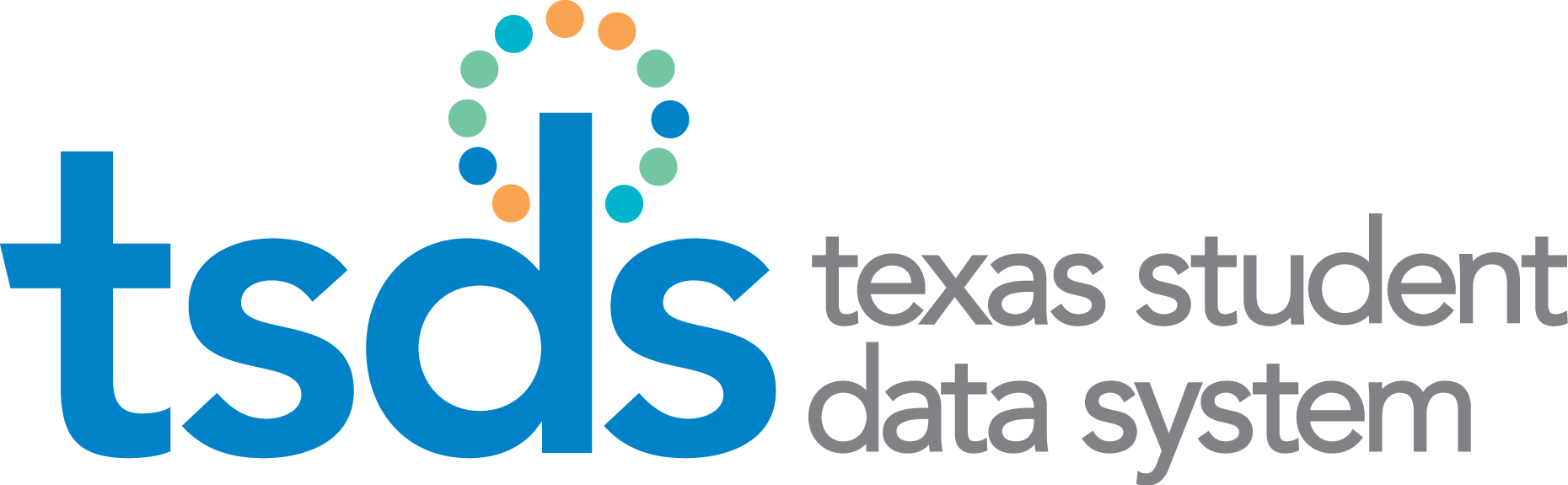 Texas Education Data Standards (TEDS)2019-2020 Cumulative Change Log – Section 4 – Description of CodesPost-Addendum Version 2020.2.1August 26, 2019Prepared by: Information Technology Services Business Management DivisionNEW = this indicates that the code table and code(s) are new to TEDSADDED = this indicates that the code is new to the code table which already exists in TEDSREVISED = this indicates that the code has been updated in TEDSDELETED = this indicates that the code table/code has been deleted from TEDSTSDS & PEIMS Code Table ChangesC022 – SERVICE-IDC022 – SERVICE-IDC022 – SERVICE-IDC022 – SERVICE-IDC022 – SERVICE-IDVERSIONCODEPREVIOUS ENTRYCURRENT ENTRYACTION2020.0.003200531English Learners Language Arts (ELLA), Grade 72020.0.003200532English Learners Language Arts (ELLA), Grade 82020.0.003380084Ethnic Studies: Mexican American Studies2020.0.0N1130023Mexican American Studies2020.0.003150600Music II,I Orchestra IIMusic II, Orchestra II2020.0.003580140Fundamentals of Computer ScienceCTE Course: BLANKFundamentals of Computer ScienceCTE Course: HNote: this is reversed in v2020.2.0, then changed back in v2020.2.12020.2.003580140Fundamentals of Computer ScienceCTE Course: HFundamentals of Computer ScienceCTE Course: BLANKNote: this is reversed in v2020.2.12020.2.103580140Fundamentals of Computer ScienceCTE Course: BLANKFundamentals of Computer ScienceCTE Course: HREVISED2020.0.003580200Computer Science ICTE Course: BLANKComputer Science ICTE Course: H2020.0.003580360Digital ForensicsCTE Course: BLANKDigital ForensicsCTE Course: H2020.0.0A3580300AP Computer Science PrinciplesCTE Course: BLANKAP Computer Science PrinciplesCTE Course: H2020.1.002530004Physical Education, Grade 12020.1.002530005Physical Education, Grade 22020.1.002530006Physical Education, Grade 32020.1.002530007Physical Education, Grade 42020.1.002530008Physical Education, Grade 52020.1.082210XXXLocal-Credit Course-Physical Education, Grade 62020.1.082220XXXLocal-Credit Course-Health, Grade 62020.1.082931XXXLocal-Credit Course-Physical Education, Grade 72020.1.082932XXXLocal-Credit Course-Health, Grade 72020.1.083210XXXLocal-Credit Course-Physical Education, Grade 82020.1.083220XXXLocal-Credit Course-Health, Grade 82020.1.0I3830300IB Film Standard Level  2020.1.0I3830400IB Film Higher Level 2020.1.082200XXXLocal-Credit Course-Physical Education & Health, Grade 62020.1.082930XXXLocal-Credit Course-Physical Education & Health, Grade 72020.1.083200XXXLocal-Credit Course-Physical Education & Health, Grade 82020.1.0N1290320 IB Film Standard Level  2020.1.0N1290321 IB Film Higher Level 2020.2.003580850Foundations of CybersecurityCTE Course: H2020.2.003580855Cybersecurity CapstoneCTE Course: H2020.2.0I3100500International Baccalaureate (IB) Mathematics: Analysis and Approaches Standard Level2020.2.0I3100600International Baccalaureate (IB) Mathematics: Analysis and Approaches Higher Level2020.2.0I3100700International Baccalaureate (IB) Mathematics: Applications and Interpretations Standard Level2020.2.0I3100800International Baccalaureate (IB) Mathematics: Applications and Interpretations Higher Level2020.2.0N1130027African American Studies2020.2.0N1300263 Foundations of Energy2020.2.0N1300427Pipefitting Technology Lab I2020.2.0N1300428Pipefitting Technology Lab II2020.2.0N1301820Dimensions of Diplomacy2020.2.0N1302809Foundations of User Experience (UX)2020.2.0N1304660Community TransportationADDED2020.2.0N1304672Introduction to Aerospace and Aviation2020.2.0N1304675Aviation Ground School2020.2.0A3580110AP Computer Science A - MATHCTE Course: BLANKAP Computer Science A - MATHCTE Course: H2020.2.0A3580120AP Computer Science A - LOTECTE Course: BLANKAP Computer Science A - LOTECTE Course: H2020.2.0N1290005Peer Assistance And Leadership 1Course Units: .5-1Peer Assistance And Leadership 1Course Units: .52020.2.0N1290006Peer Assistance And Leadership 2Course Units: .5-1Peer Assistance And Leadership 2Course Units: .52020.2.0N1290010Student LeadershipCourse Units: .5-1Student LeadershipCourse Units: 12020.2.0N1290012Teen LeadershipCourse Abbreviation: TEENLDRCourse Units: .5-1Leadworthy The CourseCourse Abbreviation: LDWRTYCourse Units: .52020.2.0N1290203Peer Assistance for Students with Disabilities ICourse Units: .5-1Peer Assistance for Students with Disabilities ICourse Units: .52020.2.0N1290204Peer Assistance for Students with Disabilities IICourse Units: .5-1Peer Assistance for Students with Disabilities IICourse Units: .52020.2.0N1304670Principles of Unmanned Aerial Vehicles (UAV)Introduction to Unmanned Aerial Vehicles (UAV)2020.2.0N1150045Young Leaders for Healthy Change2020.2.0N1290007Reconnecting Youth2020.2.0N1290400Aviation Honors Ground School2020.2.0N1302810Principles of Cybersecurity2020.2.103580300Computer Science IICTE Course: BLANKComputer Science IICTE Course: HREVISED2020.2.103580350Computer Science IIICTE Course: BLANKComputer Science IIICTE Course: HREVISED2020.2.103580370Discrete Mathematics for Computer ScienceCTE Course: BLANKDiscrete Mathematics for Computer ScienceCTE Course: HREVISED2020.2.103580380Game Programming and DesignCTE Course: BLANKGame Programming and DesignCTE Course: HREVISED2020.2.103580390Mobile Application DevelopmentCTE Course: BLANKMobile Application DevelopmentCTE Course: HREVISED2020.2.103580395Robotics Programming and DesignCTE Course: BLANKRobotics Programming and DesignCTE Course: HREVISED2020.2.103580400Digital Design and Media ProductionCTE Course: BLANKDigital Design and Media ProductionCTE Course: HREVISED2020.2.103580500Digital Art and AnimationCTE Course: BLANKDigital Art and AnimationCTE Course: HREVISED2020.2.1035805103-D Modeling and AnimationCTE Course: BLANK3-D Modeling and AnimationCTE Course: HREVISED2020.2.103580610Digital Communications in the 21st CenturyCTE Course: BLANKDigital Communications in the 21st CenturyCTE Course: HREVISED2020.2.103580700Digital Video and Audio DesignCTE Course: BLANKDigital Video and Audio DesignCTE Course: HREVISED2020.2.103580810Web CommunicationsCTE Course: BLANKWeb CommunicationsCTE Course: HREVISED2020.2.103580820Web DesignCTE Course: BLANKWeb DesignCTE Course: HREVISED2020.2.103580830Web Game DevelopmentCTE Course: BLANKWeb Game DevelopmentCTE Course: HREVISED2020.2.103580900Independent Study In Technology Applications (First Time Taken)CTE Course: BLANKIndependent Study In Technology Applications (First Time Taken)CTE Course: HREVISED2020.2.103581000Independent Study In Technology Applications (Second Time Taken)CTE Course: BLANKIndependent Study In Technology Applications (Second Time Taken)CTE Course: HREVISED2020.2.103581100Independent Study In Technology Applications (Third Time Taken)CTE Course: BLANKIndependent Study In Technology Applications (Third Time Taken)CTE Course: HREVISED2020.2.103581500Independent Study in Evolving/Emerging Technologies (First Time Taken)CTE Course: BLANKIndependent Study in Evolving/Emerging Technologies (First Time Taken)CTE Course: HREVISED2020.2.103581600Independent Study in Evolving/Emerging Technologies (Second Time Taken)CTE Course: BLANKIndependent Study in Evolving/Emerging Technologies (Second Time Taken)CTE Course: HREVISED2020.2.103581700Independent Study in Evolving/Emerging Technologies (Third Time Taken)CTE Course: BLANKIndependent Study in Evolving/Emerging Technologies (Third Time Taken)CTE Course: HREVISED2020.2.1I3580200IB Computer Science (Standard Level)CTE Course: BLANKIB Computer Science (Standard Level)CTE Course: HREVISED2020.2.1I3580310IB Computer Science (Higher Level) - MATHCTE Course: BLANKIB Computer Science (Higher Level) - MATHCTE Course: HREVISED2020.2.1I3580320IB Computer Science (Higher Level) - LOTECTE Course: BLANKIB Computer Science (Higher Level) - LOTECTE Course: HREVISED2020.2.1I3580400IB Information Technology in a Global Society Standard LevelCTE Course: BLANKIB Information Technology in a Global Society Standard LevelCTE Course: HREVISED2020.2.1I3580500IB Information Technology in a Global Society Higher LevelCTE Course: BLANKIB Information Technology in a Global Society Higher LevelCTE Course: HREVISEDC061 – LEP-INDICATOR-CODEC061 – LEP-INDICATOR-CODEC061 – LEP-INDICATOR-CODEC061 – LEP-INDICATOR-CODEC061 – LEP-INDICATOR-CODEVERSIONCODEPREVIOUS ENTRYCURRENT ENTRYACTION2020.1.00Not LEPNot LEP/English proficient (EP)2020.1.01Identified As Limited English Proficient (LEP)Identified as LEP/English learner (EL)2020.1.0FStudent Exited From LEP Status - Monitored 1 (M1) – student has met criteria for bilingual/ESL program exit, is no longer classified as LEP in PEIMS, and is in his or her first year of monitoring as required by 19 TAC §89.1220(l) and is not eligible for funding due to the fact that he or she is not LEPStudent Reclassified from LEP/English learner (EL) Status - Monitored 1 (M1) –student has met reclassification criteria, is no longer classified as LEP/EL in PEIMS, is in his or her first year of monitoring as required by 19 TAC §89.1220(k), and is not eligible for Bilingual Education Allotment (BEA) funding due to the fact that he or she is not identified as LEP/EL.2020.2.1FStudent Reclassified from LEP/English learner (EL) Status - Monitored 1 (M1) –student has met reclassification criteria, is no longer classified as LEP/EL in PEIMS, is in his or her first year of monitoring as required by 19 TAC §89.1220(k), and is not eligible for Bilingual Education Allotment (BEA) funding due to the fact that he or she is not identified as LEP/EL.Student Reclassified from LEP/English learner (EL) Status - Monitored 1 (M1) –student has met reclassification criteria, is no longer classified as LEP/EL in PEIMS, is in his or her first year of monitoring as required by 19 TAC §89.1220(k).REVISED2020.1.0SStudent Exited From LEP Status - Monitored 2 (M2) – student has met criteria for bilingual/ESL program exit, is no longer classified as LEP in PEIMS, and is in his or her second year of monitoring as required by 19 TAC §89.1220(l) and is not eligible for funding due to the fact that he or she is not LEPStudent Reclassified from LEP/English learner (EL) Status - Monitored 2 (M2) – student has met reclassification criteria, is no longer classified as LEP/EL in PEIMS, is in his or her second year of monitoring as required by 19 TAC §89.1220(k), and is not eligible for Bilingual Education Allotment (BEA) funding due to the fact that he or she is not identified as LEP/EL.2020.2.1SStudent Reclassified from LEP/English learner (EL) Status - Monitored 2 (M2) – student has met reclassification criteria, is no longer classified as LEP/EL in PEIMS, is in his or her second year of monitoring as required by 19 TAC §89.1220(k), and is not eligible for Bilingual Education Allotment (BEA) funding due to the fact that he or she is not identified as LEP/EL.Student Reclassified from LEP/English learner (EL) Status - Monitored 2 (M2) – student has met reclassification criteria, is no longer classified as LEP/EL in PEIMS, is in his or her second year of monitoring as required by 19 TAC §89.1220(k).REVISED2020.1.03Student Exited from LEP Status - Monitored 3 (M3) – student has met criteria for bilingual/ESL program exit, is no longer classified as LEP in PEIMS, and is in his or her third year of monitoring as permitted by ESSA, 1111(b)(3)(B) and is not eligible for funding due to the fact that they are not LEPStudent Reclassified from LEP/English learner (EL) Status - Monitored 3 (M3) – student has met reclassification criteria, is no longer classified as LEP/EL in PEIMS, is in his or her third year of monitoring as permitted by 19 TAC §89.1220(k), and is not eligible for Bilingual Education Allotment (BEA) funding due to the fact that he or she is not identified as LEP/EL.2020.2.13Student Reclassified from LEP/English learner (EL) Status - Monitored 3 (M3) – student has met reclassification criteria, is no longer classified as LEP/EL in PEIMS, is in his or her third year of monitoring as permitted by 19 TAC §89.1220(k), and is not eligible for Bilingual Education Allotment (BEA) funding due to the fact that he or she is not identified as LEP/EL.Student Reclassified from LEP/English learner (EL) Status - Monitored 3 (M3) – student has met reclassification criteria, is no longer classified as LEP/EL in PEIMS, is in his or her third year of monitoring as permitted by ESSA, 1111(b)(3)(B).REVISED2020.1.04Student Exited from LEP Status - Monitored 4 (M4) – student has met criteria for bilingual/ESL program exit, is no longer classified as LEP in PEIMS, and is in his or her fourth year of monitoring as permitted by ESSA, 1111(b)(3)(B) and is not eligible for funding due to the fact that they are not LEPStudent Reclassified from LEP/English learner (EL) Status - Monitored 4 (M4) – student has met reclassification criteria, is no longer classified as LEP/EL in PEIMS, is in his or her fourth year of monitoring as permitted by 19 TAC §89.1220(k), and is not eligible for Bilingual Education Allotment (BEA) funding due to the fact that he or she is not identified as LEP/EL.2020.2.14Student Reclassified from LEP/English learner (EL) Status - Monitored 4 (M4) – student has met reclassification criteria, is no longer classified as LEP/EL in PEIMS, is in his or her fourth year of monitoring as permitted by 19 TAC §89.1220(k), and is not eligible for Bilingual Education Allotment (BEA) funding due to the fact that he or she is not identified as LEP/EL.Student Reclassified from LEP/English learner (EL) Status - Monitored 4 (M4) – student has met reclassification criteria, is no longer classified as LEP/EL in PEIMS, is in his or her fourth year of monitoring as permitted by ESSA, 1111(b)(3)(B).REVISED2020.1.05Former LEP/EL Student (effective after fourth year of monitoring) – Student has previously been identified as LEP/EL, has met reclassification criteria, and has completed four years or monitoring. The student continues with this status through the remainder of his or her school years in Texas and is not eligible for Bilingual Education Allotment (BEA) funding due to the fact that he or she is not identified as LEP/EL.2020.2.05Former LEP/EL Student (effective after fourth year of monitoring) – Student has previously been identified as LEP/EL, has met reclassification criteria, and has completed four years or monitoring. The student continues with this status through the remainder of his or her school years in Texas and is not eligible for Bilingual Education Allotment (BEA) funding due to the fact that he or she is not identified as LEP/EL.Former LEP/EL Student (effective after fourth year of monitoring) – Student has previously been identified as LEP/EL, has met reclassification criteria, and has completed four years of monitoring. The student continues with this status through the remainder of his or her school years in Texas and is not eligible for Bilingual Education Allotment (BEA) funding due to the fact that he or she is not identified as LEP/EL.2020.2.15Former LEP/EL Student (effective after fourth year of monitoring) – Student has previously been identified as LEP/EL, has met reclassification criteria, and has completed four years of monitoring. The student continues with this status through the remainder of his or her school years in Texas and is not eligible for Bilingual Education Allotment (BEA) funding due to the fact that he or she is not identified as LEP/EL.Former LEP/EL Student (effective after fourth year of monitoring) – Student has previously been identified as LEP/EL, has met reclassification criteria, and has completed four years of monitoring. The student continues with this status through the remainder of his or her school years in Texas.REVISEDC093 – PARENTAL-PERMISSION-CODEC093 – PARENTAL-PERMISSION-CODEC093 – PARENTAL-PERMISSION-CODEC093 – PARENTAL-PERMISSION-CODEC093 – PARENTAL-PERMISSION-CODEVERSIONCODEPREVIOUS ENTRYCURRENT ENTRYACTION2020.1.03Parent Or Guardian Has Requested Placement Of A Non-LEP Student In The Bilingual ProgramParent or guardian has requested placement of a non-LEP/English proficient (EP) student in the Bilingual program2020.1.0CParent Or Guardian Has Denied Placement Of A LEP Student In Any Special Language ProgramParent or guardian has denied placement of a LEP/English learner (EL) student in any and all special language programs (Bilingual program, ESL program)2020.1.0GParent Or Guardian Has Approved The Placement Of A Recently Exited Non-LEP Student In A Bilingual Or English As A Second Language Special Language ProgramParent or guardian has approved the placement of a reclassified non-LEP/English proficient (EP) student in the ESL program2020.2.0GParent or guardian has approved the placement of a reclassified non-LEP/English proficient (EP) student in the ESL programParent or guardian has approved the placement of a reclassified non-LEP/English proficient (EP) student in a Bilingual or ESL programREVISED2020.1.0HParent or Guardian Has Requested Placement Of A Non-LEP Student In The English As A Second Language ProgramParent or guardian has requested placement of a non-LEP/English proficient (EP) student in the ESL program2020.1.0AParent Or Guardian Has Denied Placement Of A LEP Student In The Required Bilingual Program, But Has Approved Placement Of A LEP Student In The ESL ProgramParent or guardian has denied placement of a LEP/English learner (EL) student in the required Bilingual program, but has approved placement of a LEP/English learner (EL) student in the ESL program2020.1.0BParent Or Guardian Has Approved Placement Of A Grade PK-8 LEP Student In The Required ESL Program2020.1.0DParent Or Guardian Has Approved Placement Of A LEP Student in The Bilingual ProgramParent or guardian has approved placement of a LEP/English learner (EL) student in the Bilingual program2020.1.0EParent Or Guardian Has Approved Placement Of A LEP Student In The Bilingual Program, But The District Has Requested Or Will Request An Exception Approved Under 19 TAC §89.1207; Parent Has Therefore Approved Placement Of A LEP Student In The ESL ProgramParent or guardian has approved placement of a LEP/English learner (EL) student in the Bilingual program, but the LEA is implementing an alternative language program approved by the Texas Education Agency due to the LEAs submission of a Bilingual Education Exception for the current school year, per 19 TAC §89.1207.2020.1.0FParent Or Guardian Of A Grade 9-12 LEP Student Has Approved Services In Accordance With The LPAC Plan. The LPAC plan may include English I for Speakers of Other Languages, English II for Speakers of Other Languages and/or modified (sheltered) courses for LEP students. Modified (sheltered) courses for LEP students may be taught by non-ESL certified teachers who have received training in modified (sheltered) instruction but English I for Speakers of Other Languages and English II for Speakers of Other Languages must be taught by ESL certified teachers.2020.1.0JParent Or Guardian Has Approved The Placement Of A LEP Student In The ESL Program, But The Program Is An Alternative Language Program Approved By The Texas Education Agency. (See TAC 19.89.1207)   Districts that use Parental Permission Code J have or should have submitted a waiver to the TEA ESL program.   Parent or guardian has approved the placement of a LEP/English learner (EL) student in the ESL program, but the LEA is implementing an alternative language program approved by the Texas Education Agency due to the LEAs submission of an ESL Waiver for the current school year, per 19 TAC §89.1207.2020.1.0KParent or guardian has approved placement of a LEP/English learner (EL) student in the ESL program.2020.2.1SubheadingThe following PARENTAL-PERMISSION-CODES do not allow a student to generate TOTAL-ELIG-BILINGUAL/ESL-DAYS-PRESENT (E0938).The following PARENTAL-PERMISSION-CODEs do not allow a student to generate TOTAL-ELIG-BILINGUAL/ESL-DAYS-PRESENT (E0938) or FLEX-ATTEND-TOTAL-BILINGUAL/ESL-DAYS-ELIGIBLE (E1050).REVISED2020.2.1SubheadingThe following PARENTAL-PERMISSION-CODEs only allow a student to generate TOTAL-ELIG-BILINGUAL/ESL-DAYS-PRESENT (E0938) or FLEX-ATTEND-TOTAL-BILINGUAL/ESL-DAYS-ELIGIBLE (E1050) when they are participating in the Bilingual Dual Language Immersion/Two-Way program.ADDED2020.2.13Under this subheading:The following PARENTAL-PERMISSION-CODES do not allow a student to generate TOTAL-ELIG-BILINGUAL/ESL-DAYS-PRESENT (E0938).Under this new subheading:The following PARENTAL-PERMISSION-CODEs only allow a student to generate TOTAL-ELIG-BILINGUAL/ESL-DAYS-PRESENT (E0938) or FLEX-ATTEND-TOTAL-BILINGUAL/ESL-DAYS-ELIGIBLE (E1050) when they are participating in the Bilingual Dual Language Immersion/Two-Way program.REVISED2020.2.1GUnder this subheading:The following PARENTAL-PERMISSION-CODES do not allow a student to generate TOTAL-ELIG-BILINGUAL/ESL-DAYS-PRESENT (E0938).Under this new subheading:The following PARENTAL-PERMISSION-CODEs only allow a student to generate TOTAL-ELIG-BILINGUAL/ESL-DAYS-PRESENT (E0938) or FLEX-ATTEND-TOTAL-BILINGUAL/ESL-DAYS-ELIGIBLE (E1050) when they are participating in the Bilingual Dual Language Immersion/Two-Way program.REVISED2020.2.1SubheadingThe following PARENTAL-PERMISSION-CODES do allow a student to generate TOTAL-ELIG-BILINGUAL/ESL-DAYS-PRESENT (E0938).The following PARENTAL-PERMISSION-CODEs do allow a student to generate TOTAL-ELIG-BILINGUAL/ESL-DAYS-PRESENT (E0938) and FLEX-ATTEND-TOTAL-BILINGUAL/ESL-DAYS-ELIGIBLE (E1050).REVISEDC122 – ELIGIBILITY-PARTICIPATION-CODEC122 – ELIGIBILITY-PARTICIPATION-CODEC122 – ELIGIBILITY-PARTICIPATION-CODEC122 – ELIGIBILITY-PARTICIPATION-CODEC122 – ELIGIBILITY-PARTICIPATION-CODEVERSIONCODEPREVIOUS ENTRYCURRENT ENTRYACTION2020.1.09The Student Does Not Attend A School That Is Designated By The District As A Title I, Part A School; However, The student receives Title I, Part A services because the student is homeless as defined by NCLB, Title X, Part C, Section 725(2), the term “homeless children and youths”The Student Does Not Attend A School That Is Designated By The District As A Title I, Part A School; However, The student receives Title I, Part A services because the student is homeless as defined by 42 U.S.C. Section 11434(a), the term “homeless children and youths”C135 – COURSE-SEQUENCE-CODEC135 – COURSE-SEQUENCE-CODEC135 – COURSE-SEQUENCE-CODEC135 – COURSE-SEQUENCE-CODEC135 – COURSE-SEQUENCE-CODEVERSIONCODEPREVIOUS ENTRYCURRENT ENTRYACTION2020.2.0D0Single Semester Dual Credit Course2020.2.0D1First Half of a Two Semester Dual Credit Course2020.2.0D2Second Half of a Two Semester Dual Credit Course2020.2.0D3First Third of a Three Semester Dual Credit Course2020.2.0D4Second Third of a Three Semester Dual Credit Course2020.2.0D5Last Third of a Three Semester Dual Credit Course2020.2.0D6First Fourth of a Four Semester Dual Credit Course2020.2.0D7Second Fourth of a Four Semester Dual Credit Course2020.2.0D8Third Fourth of a Four Semester Dual Credit Course2020.2.0D9Last Fourth of a Four Semester Dual Credit CourseC147 – PROGRAM-INTENT-CODEC147 – PROGRAM-INTENT-CODEC147 – PROGRAM-INTENT-CODEC147 – PROGRAM-INTENT-CODEC147 – PROGRAM-INTENT-CODEVERSIONCODEPREVIOUS ENTRYCURRENT ENTRYACTION2020.2.136Early Education Allotment2020.2.137Dyslexia or Related Disorder Services2020.2.138College, Career, or Military ReadinessC159 – OBJECT-CODEC159 – OBJECT-CODEC159 – OBJECT-CODEC159 – OBJECT-CODEC159 – OBJECT-CODEVERSIONCODEPREVIOUS ENTRYCURRENT ENTRYACTION2020.0.06491Statutorily Required Public NoticesC161 – STUDENT-ATTRIBUTION-CODEC161 – STUDENT-ATTRIBUTION-CODEC161 – STUDENT-ATTRIBUTION-CODEC161 – STUDENT-ATTRIBUTION-CODEC161 – STUDENT-ATTRIBUTION-CODEVERSIONCODEPREVIOUS ENTRYCURRENT ENTRYACTION2020.0.029South Texas ISD [For South Texas ISD Use Only]2020.2.130Child of Charter School EmployeeADDEDC165 – DISCIPLINARY-ACTION-REASON-CODEC165 – DISCIPLINARY-ACTION-REASON-CODEC165 – DISCIPLINARY-ACTION-REASON-CODEC165 – DISCIPLINARY-ACTION-REASON-CODEC165 – DISCIPLINARY-ACTION-REASON-CODEVERSIONCODEPREVIOUS ENTRYCURRENT ENTRYACTION2020.1.021Violation Of Student Code Of Conduct Not Included Under TEC §§37.002(b), 37.006, or 37.007 (does not include student code of conduct violations covered in reason codes 33 and 34)Violation Of Student Code Of Conduct Not Included Under TEC §§37.002(b), 37.006, or 37.007 2020.1.033Possessed, Purchased, Used, or Accepted a Cigarette Or Tobacco Product As defined in the Health and Safety Code, Section 3.01, Chapter 161.2522020.1.034School-Related Gang Violence Action by three or more persons having a common identifying sign or symbol or an identifiable sign or symbol or an identifiable leadership who associate in the commission of criminal activities under Penal Code §71.012020.2.160Harassment Against an Employee of the School District under Texas Penal Code 42.07(a)(1), (2), (3), or (7) – TEC 37.006(a)(2)(G)ADDED2020.2.161Bullying – TEC 37.0052(b)ADDEDC171 – SSI-PROMOTION-RETENTION-CODEC171 – SSI-PROMOTION-RETENTION-CODEC171 – SSI-PROMOTION-RETENTION-CODEC171 – SSI-PROMOTION-RETENTION-CODEC171 – SSI-PROMOTION-RETENTION-CODEVERSIONCODEPREVIOUS ENTRYCURRENT ENTRYACTION2020.0.0075th Grade Student In Previous School Year Did Not Perform Satisfactorily On The Reading And Mathematics Assessment Instruments And Is Promoted Yo 6th Grade Or Higher In Current School Year By Decision Of His Or Her Grade Placement Committee Even Though The Student Did Not Meet The SSI Requirements (for students enrolled in 5th grade in 2004-2005 and thereafter)5th Grade Student In Previous School Year Did Not Perform Satisfactorily On The Reading And Mathematics Assessment Instruments And Is Promoted To 6th Grade Or Higher In Current School Year By Decision Of His Or Her Grade Placement Committee Even Though The Student Did Not Meet The SSI Requirements (for students enrolled in 5th grade in 2004-2005 and thereafter)C175 – BILINGUAL-PROGRAM-TYPE-CODEC175 – BILINGUAL-PROGRAM-TYPE-CODEC175 – BILINGUAL-PROGRAM-TYPE-CODEC175 – BILINGUAL-PROGRAM-TYPE-CODEC175 – BILINGUAL-PROGRAM-TYPE-CODEVERSIONCODEPREVIOUS ENTRYCURRENT ENTRYACTION2020.1.02Transitional Bilingual/Early Exit A bilingual program that serves students identified as students of limited English proficiency in both English and Spanish, or another language, and transfers students to English-only instruction. It provides instruction in literacy and academic content areas through the medium of the student’s first language, along with instruction in English oral and academic language development. Non-academic subjects such as art, music, and physical education may also be taught in English. Exiting to an all English program of instruction will occur not earlier than the end of first grade, or if the student enrolls in school during or after first grade, the student will remain in the program for a minimum of two to five years before being eligible to exit the bilingual program. Students that have met exit criteria in accordance with TAC §89.1225 (h)(i)(k) may continue receiving services but the school district will not be allocated the bilingual allotment - TEC §42.153. Students who are proficient in English may also be served in this program only with appropriate parental permission but are not eligible for Bilingual Program allotment.Transitional Bilingual/Early ExitA bilingual program model in which students identified as LEP/English learners (EL) are served in both English and another language and are prepared to meet reclassification criteria to be successful in English-only instruction not earlier than two or later than five years after the student enrolls in school. Instruction in this program is delivered by a teacher appropriately certified in bilingual education under TEC, §29.061(b)(1), for the assigned grade level and content area.2020.1.03Transitional Bilingual/Late Exit: a bilingual program that serves students identified as students of limited English proficiency in both English and Spanish, or another language, and transfers a student to English-only instruction; academic growth is accelerated through cognitively challenging academic work in the student’s first language along with meaningful academic content taught through the student’s second language, English. The goal is to promote high levels of academic achievement and full academic language proficiency in the student’s first language and English. Students enrolled in the transitional bilingual/late exit program are eligible to exit the program not earlier than six or later than seven years after the students enroll in school. Students that have met exit criteria in accordance with TAC §89.1225 (h)(i)(k) may continue receiving services but the school district will not be allocated the bilingual allotment - TEC §42.153. Students who are proficient in English may also be served in this program only with appropriate parental permission but are not eligible for Bilingual Program allotment.Transitional Bilingual/Late ExitA bilingual program model in which students identified as LEP/English learners (EL) are served in both English and another language and are prepared to meet reclassification criteria to be successful in English-only instruction not earlier than six or later than seven years after the student enrolls in school. Instruction in this program is delivered by a teacher appropriately certified in bilingual education under TEC, §29.061(b)(2), for the assigned grade level and content area.2020.1.04Dual Language Immersion/Two-Way: - a biliteracy program that integrates students proficient in English and students identified as students of limited English proficiency in both English and Spanish, or another language, and transfers a student identified as a student of limited English proficiency to English-only instruction; instruction is provided to both native English speakers and native speakers of another language in an instructional setting where language learning is integrated with content instruction. Academic subjects are taught to all students through both English and the other language. Program exit will occur not earlier than six or later than seven years after the student enrolls in school; students that have met exit criteria in accordance with TAC §89.1225 (h)(i)(k) may continue receiving services but the school district will not be allocated the bilingual allotment - TEC §42.153.Dual Language Immersion/Two-WayA bilingual/biliteracy program model in which students identified as LEP/English learners (EL) are integrated with students proficient in English and are served in both English and another language and are prepared to meet reclassification criteria in order to be successful in English-only instruction not earlier than six or later than seven years after the student enrolls in school. Instruction provided in a language other than English in this program model is delivered by a teacher appropriately certified in bilingual education under TEC, §29.061, for the assigned grade level and content area. Instruction provided in English in this program model may be delivered either by a teacher appropriately certified in bilingual education or by a different teacher certified in ESL in accordance with TEC, §29.061, for the assigned grade level and content area.2020.1.05Dual Language Immersion/One-Way: - a biliteracy program that serves only students identified as students of limited English proficiency in both English and Spanish, or another language, and transfers a student to English-only instruction in an instructional setting where language learning is integrated with content instruction. Academic subjects are taught to all students through both English and the other language. Program exit will occur not earlier than six or later than seven years after the student enrolls in school; students that have met exit criteria in accordance with TAC §89.1225 (h) (i)(k) may continue receiving services but the school district will not be allocated the bilingual allotment - TEC § 42.153. Students who are proficient in English may also be served in this program only with appropriate parental permission but are not eligible for Bilingual Program allotment.Dual Language Immersion/One-WayA bilingual/biliteracy program model in which students identified as LEP/English learners (EL) are served in both English and another language and are prepared to meet reclassification criteria in order to be successful in English-only instruction not earlier than six or later than seven years after the student enrolls in school.  Instruction provided in a language other than English in this program model is delivered by a teacher appropriately certified in bilingual education under TEC, §29.061. Instruction provided in English in this program model may be delivered either by a teacher appropriately certified in bilingual education or by a different teacher certified in ESL in accordance with TEC, §29.061.C176 – ESL-PROGRAM-TYPE-CODEC176 – ESL-PROGRAM-TYPE-CODEC176 – ESL-PROGRAM-TYPE-CODEC176 – ESL-PROGRAM-TYPE-CODEC176 – ESL-PROGRAM-TYPE-CODEVERSIONCODEPREVIOUS ENTRYCURRENT ENTRYACTION2020.1.02English As a Second Language/Content-BasedAn English program that serves students identified as students of limited English proficiency in English only by providing a full-time teacher certified under TEC §29.061(c) to provide supplementary instruction for all content area instruction. It integrates English-as-a-second-language instruction with subject matter instruction which focuses not only on learning a second language but using that language as a medium to learn mathematics, science, social studies, or other academic subjects. Exiting to an all English program of instruction will occur not earlier than the end of first grade, or if the student enrolls in school during or after first grade, the student will remain in the program for a minimum of two to five years before being eligible to exit the ESL program. Students that have met state requirements for exit criteria in accordance with TAC §89.1225 may continue receiving services but the school district will not be allocated the bilingual allotment - TEC §42.153; At the high school the LEP student receives sheltered instruction in all content areasEnglish As a Second Language/Content-BasedAn English acquisition program that serves students identified as LEP/English learners (EL) through English instruction by a teacher appropriately certified in ESL under TEC, §29.061(c), through English language arts and reading, mathematics, science, and social studies. The goal of content-based ESL is for English learners to attain full proficiency in English in order to participate equitably in school. This model targets English language development through academic content instruction that is linguistically and culturally responsive in English language arts and reading, mathematics, science, and social studies. English Proficient (EP) students may also participate in this program with parental permission, but they are not eligible for generating Bilingual Education Allotment (BEA) funds.2020.1.03English As A Second Language/Pull-Out An English program that serves students identified as students of limited English proficiency in English only by providing a certified teacher under TEC §29.061(c) to provide English language arts instruction exclusively, while the student remains in a mainstream instructional arrangement in the remaining content areas. Instruction may be provided by the ESL teacher in a pull-out or inclusionary delivery model. Exiting to an all English program of instruction will occur not earlier than the end of first grade, or if the student enrolls in school during or after first grade, the student will remain in the program for a minimum of two to five years before being eligible to exit the ESL program. Students that have met state requirements for exit criteria in accordance with TAC §89.1225 may continue receiving services but the school district will not be allocated the bilingual allotment - TEC §42.153English As A Second Language/Pull-OutAn English acquisition program that serves students identified as LEP/English learners (EL) through English instruction provided by an appropriately certified ESL teacher under the TEC, §29.061(c), through English language arts and reading. The goal of ESL pull-out is for English learners to attain full proficiency in English in order to participate equitably in school. This model targets English language development through academic content instruction that is linguistically and culturally responsive in English language arts and reading. Instruction shall be provided by the ESL teacher in a pull-out or inclusionary delivery model. English proficient (EP) students may also participate in this program with parental permission, but they are not eligible for generating Bilingual Education Allotment (BEA) funds.C186 – PK-FUNDING-SOURCE-CODEC186 – PK-FUNDING-SOURCE-CODEC186 – PK-FUNDING-SOURCE-CODEC186 – PK-FUNDING-SOURCE-CODEC186 – PK-FUNDING-SOURCE-CODEVERSIONCODEPREVIOUS ENTRYCURRENT ENTRYACTION2020.2.15Early Education AllotmentADDEDC188 – ATTENDANCE-EVENT-INDICATOR-CODEC188 – ATTENDANCE-EVENT-INDICATOR-CODEC188 – ATTENDANCE-EVENT-INDICATOR-CODEC188 – ATTENDANCE-EVENT-INDICATOR-CODEC188 – ATTENDANCE-EVENT-INDICATOR-CODEVERSIONCODEPREVIOUS ENTRYCURRENT ENTRYACTION2020.2.113Regular - Residential FacilityADDED2020.2.114Flexible - Residential FacilityADDEDC193 – SCHOOL-YEAR-TYPEC193 – SCHOOL-YEAR-TYPEC193 – SCHOOL-YEAR-TYPEC193 – SCHOOL-YEAR-TYPEC193 – SCHOOL-YEAR-TYPEVERSIONCODEPREVIOUS ENTRYCURRENT ENTRYACTION2020.2.1412036-2037ADDED2020.2.1422037-2038ADDEDC197 – MILITARY-CONNECTED-STUDENT-CODEC197 – MILITARY-CONNECTED-STUDENT-CODEC197 – MILITARY-CONNECTED-STUDENT-CODEC197 – MILITARY-CONNECTED-STUDENT-CODEC197 – MILITARY-CONNECTED-STUDENT-CODEVERSIONCODEPREVIOUS ENTRYCURRENT ENTRYACTION2020.2.11Student is a dependent of a member of the Army, Navy, Air Force, Marine Corps, or Coast Guard on Active DutyStudent in grade KG – 12 is a dependent of an active duty member of the United States militaryREVISED2020.2.12Student is a dependent of a member of the Texas National Guard (Army, Air Guard, or State Guard)Student in grade KG – 12 is a dependent of a current member of the Texas National Guard (Army, Air Guard, or State Guard)REVISED2020.2.13Student is a dependent of a member of a reserve force in the United States military (Army, Navy, Air Force, Marine Corps, or Coast Guard)Student in grade KG – 12 is a dependent of a current member of a reserve force in the United States militaryREVISED2020.2.14Pre-kindergarten student is a dependent of: 1) an active duty uniformed member of the Army, Navy, Air Force, Marine Corps, or Coast Guard, 2) activated/mobilized uniformed member of the Texas National Guard (Army, Air Guard, or State Guard), or 3) activated/mobilized members of the Reserve components of the Army, Navy, Marine Corps, Air Force, or Coast Guard; who are currently on active duty or who were injured or killed while serving on active duty.Prekindergarten student is: 1) a dependent of an active duty member of the armed forces of the United States, including the state military forces or a reserve component of the armed forces, who is ordered to active duty by proper authority, or 2) is the child of a member of the armed forces of the United States, including the state military forces or a reserve component of the armed forces, who was injured or killed while serving on active duty.Note: A student remains eligible for enrollment if the child’s parent leaves the armed forces or is no longer on active duty after the child begins a prekindergarten class.REVISED2020.2.15Student in grade KG – 12 is a dependent of a former member of one of the following:- the United States military- the Texas National Guard (Army, Air Guard, or State Guard)- a reserve force in the United States militaryADDED2020.2.16Student in grade KG – 12 was a dependent of a member of a military or reserve force in the United States military who was killed in the line of duty.ADDEDC209 – PK-SCHOOL-TYPE-CODE (DEACTIVATED TABLE)C209 – PK-SCHOOL-TYPE-CODE (DEACTIVATED TABLE)C209 – PK-SCHOOL-TYPE-CODE (DEACTIVATED TABLE)C209 – PK-SCHOOL-TYPE-CODE (DEACTIVATED TABLE)C209 – PK-SCHOOL-TYPE-CODE (DEACTIVATED TABLE)VERSIONCODEPREVIOUS ENTRYCURRENT ENTRYACTION2020.2.101Non-Public Pre-K Head Start2020.2.102Public Pre-K2020.2.105Non-Public Pre-K Licensed Child Care2020.2.106Public Pre-K Head Start2020.2.107Public Pre-K Licensed Child Care2020.2.109OtherC212 – NSLP-CODEC212 – NSLP-CODEC212 – NSLP-CODEC212 – NSLP-CODEC212 – NSLP-CODEVERSIONCODEPREVIOUS ENTRYCURRENT ENTRYACTION2020.2.001Yes, participating in NSLP without using any Provision or the Community Eligibility ProgramYes, participating in NSLP without using any Provision or the Community Eligibility Provision2020.2.003Yes, participating in NSLP under the Community Eligibility ProgramYes, participating in NSLP under the Community Eligibility ProvisionC214 – INDUSTRY-CERTIFICATION-LICENSURE-CODEC214 – INDUSTRY-CERTIFICATION-LICENSURE-CODEC214 – INDUSTRY-CERTIFICATION-LICENSURE-CODEC214 – INDUSTRY-CERTIFICATION-LICENSURE-CODEC214 – INDUSTRY-CERTIFICATION-LICENSURE-CODEVERSIONCODEPREVIOUS ENTRYCURRENT ENTRYACTION2020.0.0000Not Applicable2020.2.0010Adobe Certified Associate After EffectsADDED2020.2.0011Adobe Certified Associate Animate ADDED2020.2.0012Adobe Certified Associate Creative Cloud ADDED2020.2.0013Adobe Certified Associate Creative Suite 6 ADDED2020.2.0014Adobe Certified Associate Flash ADDED2020.2.0015Adobe Certified Associate Illustrator ADDED2020.2.0016Adobe Certified Associate InDesign ADDED2020.2.0017Adobe Certified Associate Photoshop ADDED2020.2.0018Adobe Certified Associate Premiere Pro ADDED2020.2.0019Adobe Certified Associate Visual Design Specialist ADDED2020.2.0020Adobe Certified Associate Web Design Specialist ADDED2020.2.0030Adobe Certified Expert After EffectsADDED2020.2.0031Adobe Certified Expert IllustratorADDED2020.2.0032Adobe Certified Expert InDesignADDED2020.2.0033Adobe Certified Expert PhotoshopADDED2020.2.0034Adobe Certified Expert Web Premiere ProADDED2020.2.0040Aerospace Manufacturing ADDED2020.2.0100API WeldingAPI 1104 WeldingREVISED2020.2.0101Apple App Development with SwiftADDED2020.2.0102Apple Final Cut Pro XADDED2020.2.0103Apple iWorkADDED2020.2.0104Apple Logic Pro XADDED2020.2.0121ASE Auto Transmission Entry LevelADDED2020.2.0131ASE Automobile Service Technology Entry LevelADDED2020.2.0141ASE Brakes Entry LevelADDED2020.2.0150ASE Electronic SystemsASE Electrical/Electronic SystemsREVISED2020.2.0151ASE Electrical/Electronic Systems Entry LevelADDED2020.2.0161ASE Engine Performance Entry LevelADDED2020.2.0171ASE Engine Repair Entry LevelADDED2020.2.0181ASE Heating and Air ConditioningASE Heating, Ventilation, AC (HVAC)REVISED2020.2.0182ASE Heating, Ventilation, AC (HVAC) Entry LevelADDED2020.2.0191ASE Maintenance Light Repair Entry LevelADDED2020.2.0201ASE Manual Drive Train Axles Entry LevelADDED2020.2.0211ASE Mech Elec Components Entry LevelADDED2020.2.0221ASE Non-Structural Analysis Damage Repair Entry LevelADDED2020.2.0230ASE Painting & Refinishing (B2)ASE Painting & RefinishingREVISED2020.2.0231ASE Painting & Refinishing Entry LevelADDED2020.2.0251ASE Structural Analysis Damage Repair Entry LevelADDED2020.2.0261ASE Suspension and Steering Entry LevelADDED2020.2.0271ASE Truck Technician Brakes Entry LevelADDED2020.2.0281ASE Truck Technician Diesel Engines Entry LevelADDED2020.2.0301ASE Truck Technician Electronic Systems Entry LevelADDED2020.2.0321ASE Truck Technician Suspension Steering Entry LevelADDED2020.2.0331Autodesk Certified Professional or User AutoCADADDED2020.2.0332Autodesk Certified Professional or User AutoCAD Civil 3DADDED2020.2.0333Autodesk Certified Professional or User Autodesk Revit Building SystemsADDED2020.2.0334Autodesk Certified Professional or User Revit ArchitectureADDED2020.2.0335Autodesk Certified Professional or User Revit MEP ElectricalADDED2020.2.0336Autodesk Certified Professional or User InventorADDED2020.2.0351AWS Certified WelderADDED2020.2.0361Barber Operator LicenseADDED2020.2.0362Basic Structure Fire ProtectionADDED2020.2.0365C++ Certified Associate ProgrammerADDED2020.2.0366Certified Aerospace TechnicianADDED2020.2.0367Certified Associate Project ManagementADDED2020.2.0368Certified Cardiographic TechnicianADDED2020.2.0369Certified Coding AssociateADDED2020.2.0381Certified Electronics Systems AssociateADDED2020.2.0382Certified Engineering Technician - Audio SystemsADDED2020.2.0383Certified Fundamentals CookADDED2020.2.0384Certified Fundamentals Pastry CookADDED2020.2.0385Certified Hospitality & Tourism ManagementADDED2020.2.0386Certified Insurance Service RepresentativeADDED2020.2.0391Certified Occupational Therapy AssistantADDED2020.2.0392Certified Ophthalmic TechnicianADDED2020.2.0401Certified Personal TrainerADDED2020.2.0402Certified Respiratory TherapistADDED2020.2.0411Certified Surgical TechnologistADDED2020.2.0439Cisco Certified Design AssociateADDED2020.2.0440Cisco Certified Network AssociateCisco Certified Network Associate- Cloud (CCNA Cloud)REVISED2020.2.0451Cisco Certified Network Associate- Cyber Ops (CCNA Cyber Ops)ADDED2020.2.0452Cisco Certified Network Associate - Data Center (CCNA Data Center)ADDED2020.2.0453Cisco Certified Network Associate- Service Provider (CCNA SP)ADDED2020.2.0460Cisco Certified Networking TechnicianCisco Certified Entry Networking Technician (CCENT)REVISED2020.2.0478Commercial Non Commercial Pesticide ApplicatorADDED2020.2.0479Community Health WorkerCommunity Health WorkerADDED2020.2.0481CompTIA IT FundamentalsADDED2020.2.0508Cosmetology Esthetician LicenseADDED2020.2.0509Cosmetology Manicurist LicenseADDED2020.2.0511Educational Aide IADDED2020.2.0512Entrepreneurship and Small BusinessADDED2020.2.0531ESRI ArcGIS Desktop EntryADDED2020.2.0532FAA Aviation Maintenance Technician GeneralADDED2020.2.0533FAA Aviation Maintenance Technician AirframeADDED2020.2.0534FAA Part 107 Remote Drone PilotADDED2020.2.0535FANUC Robot Operator 1ADDED2020.2.0536Feedyard Technician in Cattle Care and HandlingADDED2020.2.0537Feedyard Technician in Machinery Operation, Repair and MaintenanceADDED2020.2.0538Google Analytics Individual QualificationADDED2020.2.0539Google Cloud Certified Professional - Cloud ArchitectADDED2020.2.0541Landscape Irrigation TechnicianADDED2020.2.0542Licensed Dental HygienistADDED2020.2.0543Licensed Dietetic TechnicianADDED2020.2.0544Licensed Veterinarian TechnicianADDED2020.2.0545Licensed Vocational NurseADDED2020.2.0546Limited License Radiology TechnologistADDED2020.2.0547Medical Coding and Billing SpecialistADDED2020.2.0548ManageFirst ProfessionalADDED2020.2.0549Mastercam Associate CertificationADDED2020.2.0551Microsoft Office Specialist ExcelADDED2020.2.0552Microsoft Office Specialist WordADDED2020.2.0580Microsoft Office Specialist (MOS) MasterMicrosoft Office Specialist (MOS) Master-2016REVISED2020.2.0581Microsoft Office Specialist (MOS) Master-2013 (Track 1)ADDED2020.2.0582Microsoft Office Specialist (MOS) Master-2013 (Track 2)ADDED2020.2.0583Microsoft Office Specialist (MOS) Master-2013 (Track 3)ADDED2020.2.0590Microsoft Technology AssociateMicrosoft Technology Associate (MTA) Cloud FundamentalsREVISED2020.2.0591Microsoft Technology Associate (MTA) Database Administration FundamentalsADDED2020.2.0592Microsoft Technology Associate (MTA) HTML5 App Development FundamentalsADDED2020.2.0593Microsoft Technology Associate (MTA) Intro Programming Using HTML and CSSADDED2020.2.0594Microsoft Technology Associate (MTA) Intro Programming Using JavaADDED2020.2.0595Microsoft Technology Associate (MTA) Intro Programming Using JavaScriptADDED2020.2.0596Microsoft Technology Associate (MTA) Intro Programming Using PythonADDED2020.2.0597Microsoft Technology Associate (MTA) Mobility and Device FundamentalsADDED2020.2.0598Microsoft Technology Associate (MTA) Networking FundamentalsADDED2020.2.0599Microsoft Technology Associate (MTA) Security FundamentalsADDED2020.2.0600National Metal Working Skills CertificationNational Metal Working Skills Certification- ITM Basic Mechanical SystemsREVISED2020.2.0601National Metal Working Skills Certification- ITM Basic Pneumatic SystemsADDED2020.2.0602National Metal Working Skills Certification- ITM Electrical SystemsADDED2020.2.0603National Metal Working Skills Certification- ITM Electronic Control SystemsADDED2020.2.0604National Metal Working Skills Certification- ITM Maintenance OperationsADDED2020.2.0605National Metal Working Skills Certification- ITM Maintenance PipingADDED2020.2.0606National Metal Working Skills Certification- ITM Maintenance WeldingADDED2020.2.0607National Metal Working Skills Certification- ITM Process Control SystemsADDED2020.2.0611NCCER Carpentry Level IIADDED2020.2.0612NCCER Commercial CarpenterADDED2020.2.0613NCCER Construction Site Safety TechnicianADDED2020.2.0641NCCER Electrical Level IIADDED2020.2.0642NCCER Commercial ElectricianADDED2020.2.0651NCCER Electronic System Technician Level IIADDED2020.2.0691NCCER Masonry Level IIADDED2020.2.0701NCCER Millwright Level IIADDED2020.2.0731NCCER Plumbing Level IIADDED2020.2.0761Non-Commissioned Security Officer Level IIADDED2020.2.0781Orthopedic Exercise Specialty CertificationADDED2020.2.0782Orthopedic TechnologistADDED2020.2.0783OSHA 30 Hour ConstructionADDED2020.2.0784OSHA 30 Hour GeneralADDED2020.2.0785OSHA Hazardous Waste Operations and Emergency ResponseADDED2020.2.0786Patient Care TechnicianADDED2020.2.0811ServSafe ManagerADDED2020.2.0812Texas State Floral Association Floral Skills Knowledge BasedADDED2020.2.0813Texas State Floral Association Level IADDED2020.2.0814Texas State Floral Association Level IIADDED2020.2.0815Tradesman Plumber-Limited LicenseADDED2020.2.0816Unity Certified ProgrammerADDED2020.2.0831WD Certified Web DesignADDED2020.2.0832Google Cloud Certified Professional- G SuiteADDED2020.2.0833IAED Emergency TelecommunicatorADDED2020.2.0834ISA Certified Control Systems TechnicianADDED2020.2.0835Mastercam Associate Certification Mill Design and ToolpathsADDED2020.2.0836Mastercam Certified Professional Mill Level 1ADDED2020.2.0837Mastercam Professional Level CertificationADDED2020.2.0838Microsoft Technology Associate (MTA) Software Development FundamentalsADDED2020.2.0839Microsoft Technology Associate (MTA) Windows Operating System FundamentalsADDED2020.2.0840Microsoft Technology Associate (MTA) Windows Server Administration FundamentalsADDED2020.2.0841MSSC Certified Logistics Technician (CLT)ADDED2020.2.0842MSSC Certified Production Technician (CPT)ADDED2020.2.0843National Metal Working Skills Machining CNC Milling OperationsADDED2020.2.0844National Metal Working Skills Machining CNC Milling Programming Set UpADDED2020.2.0845National Metal Working Skills Machining CNC Turning OperationsADDED2020.2.0846National Metal Working Skills Machining CNC Turning Programming Set UpADDED2020.2.0847National Metal Working Skills Machining Drill Press Skills 1ADDED2020.2.0848National Metal Working Skills Machining Grinding Skills 1ADDED2020.2.0849National Metal Working Skills Machining Manual Milling Skills 1ADDED2020.2.0850National Metal Working Skills Machining Measurement, Material, SafetyADDED2020.2.0860Real Estate Sales Agent LicenseADDED2020.2.0870Refrigerant Handling (EPA 608)ADDED2020.2.0880Registered Dental AssistantADDED2020.2.0890Registered Diagnostic Medical Sonographer - AbdomenADDED2020.2.0891Registered Diagnostic Medical Sonographer - Obstetrics and GynecologyADDED2020.2.0900Registered NurseADDED2020.2.0910Registered Technologist - Cardiac-Interventional RadiographyADDED2020.2.0911Registered Technologist - Computed TomographyADDED2020.2.0912Registered Technologist - Magnetic Resonance ImagingADDED2020.2.0913Registered Technologist - MammographyADDED2020.2.0914Registered Technologist - Nuclear Medicine TechnologyADDED2020.2.0915Registered Technologist - RadiographyADDED2020.2.0916Registered Technologist - SonographyADDED2020.2.0917Registered Technologist - Vascular SonographyADDED2020.2.0918Registered Technologist - Vascular-Interventional RadiographyADDED2020.2.0930Registered Vascular TechnologyADDEDC215 – INSTRUCTIONAL-PROGRAM-TYPE-CODEC215 – INSTRUCTIONAL-PROGRAM-TYPE-CODEC215 – INSTRUCTIONAL-PROGRAM-TYPE-CODEC215 – INSTRUCTIONAL-PROGRAM-TYPE-CODEC215 – INSTRUCTIONAL-PROGRAM-TYPE-CODEVERSIONCODEPREVIOUS ENTRYCURRENT ENTRYACTION2020.2.102Charter School campus issued to operate after 1/1/2015 following 75,600 Operational Minutes (Does not include Pre-Kindergarten Programs/Grades)Charter School campus issued to operate after 1/1/2015 following 75,600 Operational Minutes, or operating before 1/1/2015 and electing to follow 75,600 Operational Minutes (Does not include Pre-Kindergarten Programs/Grades)REVISED2020.2.104Pre-Kindergarten Program (including school districts and charter schools approved to operate after January 1, 2015)Pre-Kindergarten Other Programs (including school districts and charter schools approved to operate after January 1, 2015) – Half-day programs for three-year-old students and half-day ineligible three and four-year-old students (no waiver required)REVISED2020.2.114Full-day Prekindergarten Program following 75,600 Operational Minutes (eligible and ineligible three and four-year-old students)ADDED2020.2.115Half-day Prekindergarten Program with Waiver following 32,400 Instructional Minutes (including school districts and charter schools approved to operate after January 1, 2015)ADDEDC216 – PROGRAM-EVALUATION-TYPE-CODEC216 – PROGRAM-EVALUATION-TYPE-CODEC216 – PROGRAM-EVALUATION-TYPE-CODEC216 – PROGRAM-EVALUATION-TYPE-CODEC216 – PROGRAM-EVALUATION-TYPE-CODEVERSIONCODEPREVIOUS ENTRYCURRENT ENTRYACTION2020.2.000NoNoneC218 – ELO-TYPE (NEW)C218 – ELO-TYPE (NEW)C218 – ELO-TYPE (NEW)C218 – ELO-TYPE (NEW)C218 – ELO-TYPE (NEW)VERSIONCODEPREVIOUS ENTRYCURRENT ENTRYACTION2020.0.001Non-Voluntary Extended School Day (Submission 3 Only)2020.0.002Non-Voluntary Extended School Year (Submission 3 Only)2020.0.003Voluntary Expanded Learning - Before School and After School (Submission 3 Only)2020.0.004Voluntary Expanded Learning - Summer (Submission 4 Only)C219 – CAMPUS-ENROLLMENT-TYPE-CODE (NEW)C219 – CAMPUS-ENROLLMENT-TYPE-CODE (NEW)C219 – CAMPUS-ENROLLMENT-TYPE-CODE (NEW)C219 – CAMPUS-ENROLLMENT-TYPE-CODE (NEW)C219 – CAMPUS-ENROLLMENT-TYPE-CODE (NEW)VERSIONCODEPREVIOUS ENTRYCURRENT ENTRYACTION2020.1.001Zoned Enrollment School (no transfers accepted)School in which attendance is based on the student’s home address.2020.2.001Zoned Enrollment School (no transfers accepted)School in which attendance is based on the student’s home address.Zoned Enrollment School (no transfers accepted)School in which enrollment is based on the student’s home address and transfers are not accepted.REVISED2020.2.101Zoned Enrollment School (no transfers accepted)School in which enrollment is based on the student’s home address and transfers are not accepted.Zoned School (no transfers accepted)School in which enrollment is based on the student’s home address and transfers are not accepted.REVISED2020.1.002Zoned Enrollment School (transfers accepted)School in which attendance is based on the student’s home address or allowance of transfer students from another zoned school or district.2020.2.002Zoned Enrollment School (transfers accepted)School in which attendance is based on the student’s home address or allowance of transfer students from another zoned school or district.Zoned Enrollment School (transfers accepted)School in which enrollment is based on the student’s home address but transfers of students from other schools or districts are accepted, including the children of district employees. The school may accept inter- and/or intra-district transfers.REVISED2020.2.102Zoned Enrollment School (transfers accepted)School in which enrollment is based on the student’s home address but transfers of students from other schools or districts are accepted, including the children of district employees. The school may accept inter- and/or intra-district transfers.Zoned School (transfers accepted)School in which enrollment is based on the student’s home address but transfers of students from other schools or districts are accepted, including the children of district employees. The school may accept inter- and/or intra-district transfers.REVISED2020.1.003Open Enrollment SchoolSchool that allows enrollment to any student regardless of the home address.2020.2.003Open Enrollment SchoolSchool that allows enrollment to any student regardless of the home address.Open Enrollment Charter SchoolA charter school that prioritizes enrollment on the basis of geographic and residency considerations and may consider whether a student has documented history of a criminal offense, a juvenile court adjudication, or discipline problems under Subchapter A, Chapter 37. If an open-enrollment charter school specializing in performing arts, consideration may also be given to whether the student demonstrates artistic ability.REVISED2020.1.004Selective Enrollment SchoolSchool that uses some sort of selective criteria (e.g., student grades, audition, interview) for determination of enrollment of all students. Enrollment in these schools may or may not be based on the student’s home address.2020.2.004Selective Enrollment SchoolSchool that uses some sort of selective criteria (e.g., student grades, audition, interview) for determination of enrollment of all students. Enrollment in these schools may or may not be based on the student’s home address.Selective Enrollment School (Criteria-Based)A school that uses some sort of selective criteria (e.g., student grades, audition, interview, portfolio) for enrollment determinations. Enrollment in these schools may or may not be based on the student’s home address.REVISED2020.1.005Blended Enrollment SchoolSchool that bases enrollment on a combination of zoned enrollment, open enrollment, and/or selective enrollment.2020.2.005Blended Enrollment SchoolSchool that bases enrollment on a combination of zoned enrollment, open enrollment, and/or selective enrollment.Combined Enrollment Type SchoolA school in which enrollment is based on two or more of the five enrollment types listed above (e.g., a school which houses both a selective enrollment program and a zoned school on the same campus).REVISED2020.1.006ISS/DAEP/JJAEP SchoolSchool that enrolls students for the express purpose of disciplinary removals (ISS, DAEP or JJAEP).2020.2.006ISS/DAEP/JJAEPSchool that enrolls students for the express purpose of disciplinary removals (ISS, DAEP or JJAEP).Special Assignment SchoolA school in which students are ordered to attend by a juvenile court, juvenile board, or any other governmental entity (e.g., residential treatment facility, Texas Juvenile Justice Department, juvenile justice alternative education program, disciplinary alternative education program). Enrollment in these schools may or may not be based on the student’s home address. This school may be operated by an open enrollment charter school or an independent school district. This enrollment type may not be included in the Combined Enrollment Type School.REVISED2020.2.007Selective Enrollment School (Special Program-Based)A school that uses some sort of selective criteria for enrollment based on whether the student meets the requirements of a specific program (e.g., stand-alone prekindergarten, stand-alone special education programs, stand-alone bilingual programs). Enrollment in these schools may or may not be based on the student’s home address.ADDEDC220 – PROGRAM-OF-STUDY-CODE (NEW)C220 – PROGRAM-OF-STUDY-CODE (NEW)C220 – PROGRAM-OF-STUDY-CODE (NEW)C220 – PROGRAM-OF-STUDY-CODE (NEW)C220 – PROGRAM-OF-STUDY-CODE (NEW)VERSIONCODEPREVIOUS ENTRYCURRENT ENTRYACTION2020.1.0001Accounting and Financial Services2020.1.0002Advanced Manufacturing and Machinery Mechanics2020.1.0003Agribusiness2020.1.0004Animal Science2020.1.0005Applied Agricultural Engineering2020.1.0006Architectural Design 2020.1.0007Automotive2020.1.0008Aviation2020.2.0008AviationAviation MaintenanceREVISED2020.1.0009Bio-Medical Science2020.1.0010Building Code and Inspection2020.2.0010Building Code and InspectionDELETED2020.1.0011Business Management2020.1.0012Carpentry2020.1.0013Cosmetology and Personal Care Services2020.1.0014Culinary Arts2020.1.0015Cybersecurity 2020.1.0016Diesel and Heavy Equipment2020.1.0017Digital Communications2020.1.0018Distribution and Logistics2020.1.0019Early Learning2020.1.0020Electrical 2020.1.0021Emergency Services2020.1.0022Engineering2020.1.0023Entrepreneurship2020.1.0024Environmental and Natural Resources2020.1.0025Exercise Science and Wellness2020.1.0026Family and Community Services2020.1.0027Food Science and Technology2020.1.0028Government and Public Administration2020.1.0029Graphic Design and Multimedia Arts 2020.1.0030Health and Wellness2020.1.0031Health Informatics2020.1.0032Healthcare Diagnostics2020.1.0033Healthcare Therapeutic2020.1.0034HVAC and Sheet Metal 2020.1.0035Information Technology Support and Services2020.1.0036Law Enforcement, Investigations, Corrections, and Security2020.1.0037Legal Studies2020.1.0038Lodging and Resort Management2020.1.0039Manufacturing Technology2020.1.0040Marketing and Sales2020.1.0041Masonry2020.1.0042Networking Systems2020.1.0043Nursing2020.1.0044Oil and Gas Exploration and Production2020.1.0045Plant Science2020.1.0046Plumbing and Pipefitting2020.1.0047Programming and Software Development2020.1.0048Refining and Chemical Processes2020.1.0049Renewable Energy2020.1.0050Teaching and Training2020.1.0051Travel, Tourism, and Attractions2020.1.0052Web Development2020.2.0053Barbering2020.2.0054Construction Management and Inspection2020.2.0055Fashion Design2020.2.0056Flight2020.2.0057Interior Design2020.2.0058Maritime2020.2.0059Medical Therapist2020.2.0060WeldingC221 – ALTERNATIVE-LANGUAGE-PROGRAM (NEW)C221 – ALTERNATIVE-LANGUAGE-PROGRAM (NEW)C221 – ALTERNATIVE-LANGUAGE-PROGRAM (NEW)C221 – ALTERNATIVE-LANGUAGE-PROGRAM (NEW)C221 – ALTERNATIVE-LANGUAGE-PROGRAM (NEW)VERSIONCODEPREVIOUS ENTRYCURRENT ENTRYACTION2020.1.000Student does not participate in the alternative language program. 2020.1.001Alternative Bilingual Language ProgramThe LEA is implementing an alternative bilingual language program approved by the Texas Education Agency due to the submission of a bilingual education exception for the current school year, per 19 TAC §89.1207. 2020.1.002Alternative ESL Language ProgramThe LEA is implementing an alternative ESL language program approved by the Texas Education Agency due to the submission of an ESL waiver for the current school year, per 19 TAC §89.1207. C222 – DYSLEXIA-RISK-CODE (NEW)C222 – DYSLEXIA-RISK-CODE (NEW)C222 – DYSLEXIA-RISK-CODE (NEW)C222 – DYSLEXIA-RISK-CODE (NEW)C222 – DYSLEXIA-RISK-CODE (NEW)VERSIONCODEPREVIOUS ENTRYCURRENT ENTRYACTION2020.2.001Screened and determined to be not at risk for dyslexia or related disorders2020.2.002Screened and determined to be at risk for dyslexia or related disorders2020.2.003Not screened for dyslexia or related disordersC223 – GIFTED-TALENTED-PROGRAM-CODE (NEW)C223 – GIFTED-TALENTED-PROGRAM-CODE (NEW)C223 – GIFTED-TALENTED-PROGRAM-CODE (NEW)C223 – GIFTED-TALENTED-PROGRAM-CODE (NEW)C223 – GIFTED-TALENTED-PROGRAM-CODE (NEW)VERSIONCODEPREVIOUS ENTRYCURRENT ENTRYACTION2020.2.100Does not provide a program for gifted and talented students.2020.2.101Pull-out Part-time services in a classroom, other than the student's regular class, that take place on a regular schedule provided by a gifted/talented 30-hour foundational and 6-hour update trained teacher.NEW2020.2.102Push-in A gifted/talented 30-hour foundational and 6-hour update trained teacher provides occasional services to a student while the student is in their regular classroom.NEW2020.2.103Full-time gifted only The student receives the majority of their core subjects from teachers with gifted/talented 30-hour foundational and 6-hour update training with peers who are all identified as gifted/talented.NEW2020.2.104Full-time inclusion The student receives a majority of their core subjects from a specific teacher or teachers with gifted/talented 30-hour foundational and 6-hour update training, but the classes may include peers who are not identified as gifted/talented.NEW2020.2.105Special day school A special school which is administratively separate from regular schools and is organized to serve gifted/talented students with gifted/talented 30-hour foundational and 6-hour update trained teachers.NEWC224 – DYSLEXIA-SERVICES-CODE (NEW)C224 – DYSLEXIA-SERVICES-CODE (NEW)C224 – DYSLEXIA-SERVICES-CODE (NEW)C224 – DYSLEXIA-SERVICES-CODE (NEW)C224 – DYSLEXIA-SERVICES-CODE (NEW)VERSIONCODEPREVIOUS ENTRYCURRENT ENTRYACTION2020.2.100Does not receive services for dyslexia or a related disorder.2020.2.101Receiving services for dyslexia or a related disorder with an individualized education program developed for the student under Section 29.005; or a plan developed for the student under Section 504, Rehabilitation Act of 1973 (29 U.S.C. Section 794).NEW2020.2.102Receiving instruction that meets applicable dyslexia program criteria established by the State Board of Education; and is provided by a person with specific training in providing that instruction.NEW2020.2.103The student is permitted, on the basis of having dyslexia or a related disorder, to use modifications in the classroom or accommodations in the administration of assessment instruments under Section 39.023.NEWC225 – BILINGUAL/ESL-FUNDING-CODE (NEW)C225 – BILINGUAL/ESL-FUNDING-CODE (NEW)C225 – BILINGUAL/ESL-FUNDING-CODE (NEW)C225 – BILINGUAL/ESL-FUNDING-CODE (NEW)C225 – BILINGUAL/ESL-FUNDING-CODE (NEW)VERSIONCODEPREVIOUS ENTRYCURRENT ENTRYACTION2020.2.1BEStudent in standard or alternative Bilingual or ESL program2020.2.1D1Student in Bilingual Dual Language Immersion/One-Way programNEW2020.2.1D2Student in Bilingual Dual Language Immersion/Two-Way programNEWDC063 – GRADE-LEVEL-TYPEDC063 – GRADE-LEVEL-TYPEDC063 – GRADE-LEVEL-TYPEDC063 – GRADE-LEVEL-TYPEDC063 – GRADE-LEVEL-TYPEVERSIONCODEPREVIOUS ENTRYCURRENT ENTRYACTION2020.1.001Adult Education2020.1.008Grade 132020.1.009Infant/toddler2020.1.012Other2020.1.013Postsecondary2020.1.020Transitional Kindergarten2020.1.022UngradedDC143 – CLASSROOM-POSITION-TYPEDC143 – CLASSROOM-POSITION-TYPEDC143 – CLASSROOM-POSITION-TYPEDC143 – CLASSROOM-POSITION-TYPEDC143 – CLASSROOM-POSITION-TYPEVERSIONCODEPREVIOUS ENTRYCURRENT ENTRYACTION2020.1.005PK Classroom AideDC148 – GENERATION-CODE-SUFFIX-TYPEDC148 – GENERATION-CODE-SUFFIX-TYPEDC148 – GENERATION-CODE-SUFFIX-TYPEDC148 – GENERATION-CODE-SUFFIX-TYPEDC148 – GENERATION-CODE-SUFFIX-TYPEVERSIONCODEPREVIOUS ENTRYCURRENT ENTRYACTION2020.2.110I2020.2.111IX2020.2.112XDC152 – PK-SCHOOL-TYPEDC152 – PK-SCHOOL-TYPEDC152 – PK-SCHOOL-TYPEDC152 – PK-SCHOOL-TYPEDC152 – PK-SCHOOL-TYPEVERSIONCODEPREVIOUS ENTRYCURRENT ENTRYACTION2020.2.110Non-Public Pre-KDC154 – ASSESSMENT-TITLE-CODEDC154 – ASSESSMENT-TITLE-CODEDC154 – ASSESSMENT-TITLE-CODEDC154 – ASSESSMENT-TITLE-CODEDC154 – ASSESSMENT-TITLE-CODEVERSIONCODEPREVIOUS ENTRYCURRENT ENTRYACTION2020.1.005BOY KG easyCBM-LTR NAMES2020.1.006BOY KG easyCBM-LTR SOUNDS2020.1.007BOY KG IDEL-Fluidez en Nombrar Letras (FNL)2020.1.008BOY KG IDEL-Fluidez en la Segmentacion de Fonemas (FSF)2020.1.019BOY KG PALS Summed Score2020.1.022BOY KG Tejas LEE Results Seccion 12020.1.024BOY KG Tejas LEE Results Seccion 32020.1.026BOY KG Tejas LEE Results Seccion 62020.1.027BOY KG Tejas LEE Results Seccion 72020.1.028BOY KG Tejas LEE Results Seccion 82020.1.029BOY KG Tejas LEE Results Seccion 92020.1.030BOY KG Tejas LEE Results Seccion 102020.1.033BOY KG ISIP Espanol Overall2020.1.036BOY KG PAPI For Same/Different Score2020.1.037BOY KG PAPI For Rhyming Words Score2020.1.038BOY KG PAPI For Beginning Sounds Score2020.1.039BOY KG PAPI For Ending Sounds Score2020.1.040BOY KG PAPI For Letter ID (upper) Score2020.1.041BOY KG PAPI For Letter ID (lower) Score2020.1.042BOY KG PAPI-S For Same/Different Score2020.1.043BOY KG PAPI-S For Rhyming Words Score2020.1.044BOY KG PAPI-S For Beginning Sounds Score2020.1.045BOY KG PAPI-S For Ending Sounds Score2020.1.046BOY KG PAPI-S For Letter ID (upper) Score2020.1.047BOY KG PAPI-S For Letter ID (lower) Score2020.1.048BOY KG WJ-III-Total Reading